Проект межевания территории городского округа "Город Архангельск" 
в границах ул. Урицкого и ул. Розы Шаниной, ул. Смольный Буян 
и просп. Ломоносова площадью 14,1802 гаI. Основная часть проекта межевания территории1. Перечень и сведения о площади образуемых земельных участков, 
в том числе возможные способы их образования и вид разрешенного использования образуемых земельных участков в соответствии с проектом планировки территорииПроектом межевания территории предусмотрено образование земельных участков 2 (двумя) этапами путем выполнения кадастровых работ.1 этап.Проектом межевания территории предлагается проводить работы в два этапа.1 этап работ.На первом этапе работ проектом межевания предполагается образовать следующие земельные участки:29:22:050506:ЗУ1 площадью 336 кв. м образуется из земель, государственная собственность на которые не разграничена. Земельный участок 29:22:050506:ЗУ1 образуется с разрешенным использованием земельного участка: Благоустройство территории (12.0.2).29:22:050506:ЗУ2 площадью 3 212 кв. м образуется из земель, государственная собственность на которые не разграничена. Земельный участок 29:22:050506:ЗУ2 образуется с разрешенным использованием земельного участка: Многоэтажная жилая застройка (высотная застройка) (2.6).Путем перераспределения земельных участков с кадастровыми номерами 29:22:050506:2, 29:22:050506:14, 29:22:050506:15, 29:22:050506:16, 29:22:050506:17, 29:22:050506:18, 29:22:050506:20, 29:22:050506:21, 29:22:050506:22, 29:22:050506:31, 29:22:050506:44, 29:22:050506:409, 29:22:050506:412, 29:22:050506:531 и земель, государственная собственность 
на которые не разграничена, образуются земельные участки 29:22:050506:ЗУ3 
и 29:22:050506:ЗУ4.Земельный участок 29:22:050506:ЗУ3 площадью 10 770 кв. м образуется 
с разрешенным использованием земельного участка: Образование 
и просвещение (3.5).Земельный участок 29:22:050506:ЗУ4 площадью 10 841 кв. м образуется 
с разрешенным использованием земельного участка: Многоэтажная жилая застройка (высотная застройка) (2.6).Путем перераспределения земельных участков с кадастровыми номерами 29:22:050506:43, 29:22:050506:45, 29:22:050506:49, 29:22:050506:493 и земель, государственная собственность на которые не разграничена, образуются земельные участки 29:22:050506:ЗУ5,29:22:050506:ЗУ6, 29:22:050506:ЗУ7.Земельный участок 29:22:050506:ЗУ5 площадью 3 542 кв. м образуется 
с разрешенным использованием земельного участка: Образование 
и просвещение (3.5).Земельный участок 29:22:050506:ЗУ6 площадью 825 кв. м образуется 
с разрешенным использованием земельного участка: Благоустройство территории (12.0.2).Земельный участок 29:22:050506:ЗУ7 площадью 367 кв. м образуется 
с разрешенным использованием земельного участка: Благоустройство территории (12.0.2).Категория земель образуемых земельных участков – земли населенных пунктов.Проектом межевания также предполагается уточнение границ и площади земельных участков с кадастровыми номерами:29:22:050506:12 - для приведения границ земельного участка 
в соответствии с требованиями земельного законодательства. Площадь земельного участка с кадастровым номером 29:22:050506:12 после уточнения границ - 504 кв. м;29:22:050506:27 - для исключения чересполосицы между земельными участками с кадастровыми номерами 29:22:050506:27 и 29:22:050506:33. Площадь земельного участка с кадастровым номером 29:22:050506:27 после уточнения границ - 868 кв. м;29:22:050506:429 для устранения пересечения между земельными участками с кадастровыми номерами 29:22:050506:429 и 29:22:050506:35. Площадь земельного участка с кадастровым номером 29:22:050506:429 после уточнения границ – 1 139 кв. м;29:22:050506:11 - для приведения границ земельного участка 
в соответствии с требованиями земельного законодательства. Площадь земельного участка с кадастровым номером 29:22:050506:11 после уточнения границ - 314 кв. м;29:22:050506:10 - для приведения границ земельного участка 
в соответствии с требованиями земельного законодательства. Площадь земельного участка с кадастровым номером 29:22:050506:10  после уточнения границ - 427 кв. м;29:22:050506:13 - для приведения границ земельного участка 
в соответствии с требованиями земельного законодательства. Площадь земельного участка с кадастровым номером 29:22:050506:13 после уточнения границ - 748 кв. м.Обеспечение доступа на образуемые земельные участки осуществляется:на 29:22:050506:ЗУ1 через земельный участок 29:22:050506:499; на 29:22:050506:ЗУ2 через земельный участок 29:22:050506:490;на 29:22:050506:ЗУ3 через земельные участки 29:22:050506:499 
и  29:22:000000:8670;на 29:22:050506:ЗУ4 через земельные участки 29:22:050506:499 
и 29:22:000000:8670;на 29:22:050506:ЗУ5 через земельный участок 29:22:050506:499;на 29:22:050506:ЗУ6 через земельный участок 29:22:050506:499;на 29:22:050506:ЗУ7 через земельный участок 29:22:050506:499.Координаты поворотных точек земельных участков представлены 
в таблице 1.Таблица 12 этап работ.На втором этапе работ проектом межевания предполагается образовать следующие земельные участки:29:22:050506:ЗУ8 площадью 5 205 кв. м с разрешенным использованием земельного участка: Многоэтажная жилая застройка (высотная застройка) (2.6) образуется в результате объединения земельных участков с кадастровыми номерами 29:22:050506:10, 29:22:050506:11, 29:22:050506:12, 29:22:050506:13 и 29:22:050506:ЗУ2. 29:22:050506:ЗУ9 площадью 3838 кв. м с разрешенным использованием земельного участка: Многоэтажная жилая застройка (высотная застройка) (2.6) образуется в результате перераспределения земельных участков с кадастровыми номерами 29:22:050506:429, 29:22:050506:39, 29:22:050506:27, 29:22:050506:25 и земель, государственная собственность на которые не разграничена. Проектом межевания предполагается изменить вид разрешенного использования земельного участка с кадастровыми номерами 29:22:050506:1 и 29:22:050506:4 на разрешенное использование земельного участка: Благоустройство территории (12.0.2)Обеспечение доступа на образуемые земельные участки осуществляется:на 29:22:050506:ЗУ8 через земельный участок 29:22:000000:8670 и 29:22:050506:490;на 29:22:050506:ЗУ9 через земельный участок 29:22:050506:499.2. Перечень и сведения о площади образуемых земельных участков, 
которые будут отнесены к территориям общего пользования или имуществу общего пользования, в том числе в отношении которых предполагаются резервирование и (или) изъятие для государственных или муниципальных нуждЗемельные участки 29:22:050506:ЗУ1, 29:22:050506:ЗУ6 29:22:050506:ЗУ7, 29:22:050506:1 и 29:22:050506:4 будут отнесены 
к территориям общего пользования или имуществу общего пользования.3. Вид разрешенного использования образуемых земельных участковВид разрешенного использования образуемых земельных участков 
в соответствии с проектом планировки территории проектом внесения изменений в проект планировки центральной части муниципального образования "Город Архангельск" в части территории в границах ул. Урицкого и ул. Розы Шаниной, ул. Смольный Буян и просп. Ломоносова площадью 14,1802 га", утвержденным распоряжением Главы городского округа 
от 27 октября 2022 года № 6779р и представлен в таблице 2.Таблица 24. Целевое назначение лесов, вид (виды) разрешенного использования лесного участка, количественные и качественные характеристики лесного участка, сведения о нахождении лесного участка в границах особо защитных участков лесов (в случае, если подготовка проекта межевания территории осуществляется в целях определения местоположения границ образуемых и (или) изменяемых лесных участков)В связи с отсутствием в границах проектирования земельных (лесных) участков, сведения о целевом назначении лесов, виде разрешенного использования лесного участка, количественные и качественные характеристики лесного участка, сведения о нахождении лесного участка 
в границах особо защитных участков лесов, в данном проекте межевания территории не содержатся.5. Сведения о границах территории, в отношении которой утвержден 
проект межевания, содержащие перечень координат характерных точек этих границ в системе координат, используемой для ведения Единого государственного реестра недвижимостиСведения о границах территории, в отношении которой разрабатывается  проект межевания территории, представлены в таблице 4 Таблица 4II. Чертежи межевания территорииГрафическая часть основной части проекта межевания территории выполнена в составе чертежей:чертеж межевания территории с указанием границ образуемых 
и изменяемых земельных участков 1 этап (масштаб 1:2000) представлен 
в приложении № 1 к настоящему проекту межевания;чертеж межевания территории с указанием границ образуемых 
и изменяемых земельных участков 2 этап (масштаб 1:2000) представлен 
в приложении № 2 к настоящему проекту межевания.На чертеже межевания отображены:границы существующих элементов планировочной структуры;красные линии, установленные проектом внесения изменений в проект планировки центральной части муниципального образования "Город Архангельск" в части территории в границах ул. Урицкого и ул. Розы Шаниной, ул. Смольный Буян и просп. Ломоносова площадью 14,1802 га";линии отступа от красных линий в целях определения мест допустимого размещения зданий, строений, сооружений (в соответствии с Правилами землепользования и застройки муниципального образования "Город Архангельск" минимальный отступ зданий, строений, сооружений от красных линий вновь строящихся или реконструируемых зданий, строений, сооружений должен быть на расстоянии не менее 5 метров);границы образуемых и изменяемых земельных участков, условные номера образуемых земельных участков.__________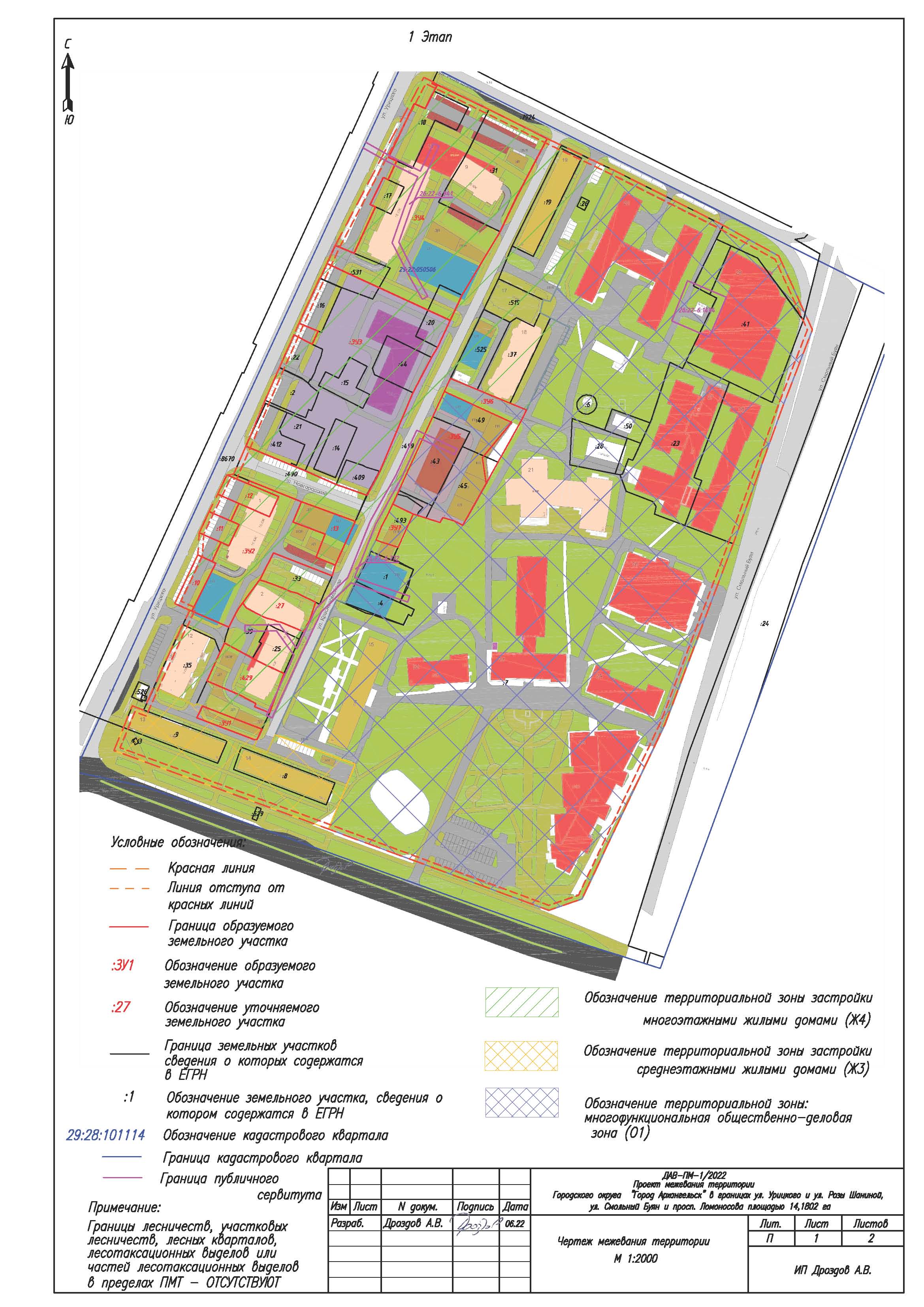 _________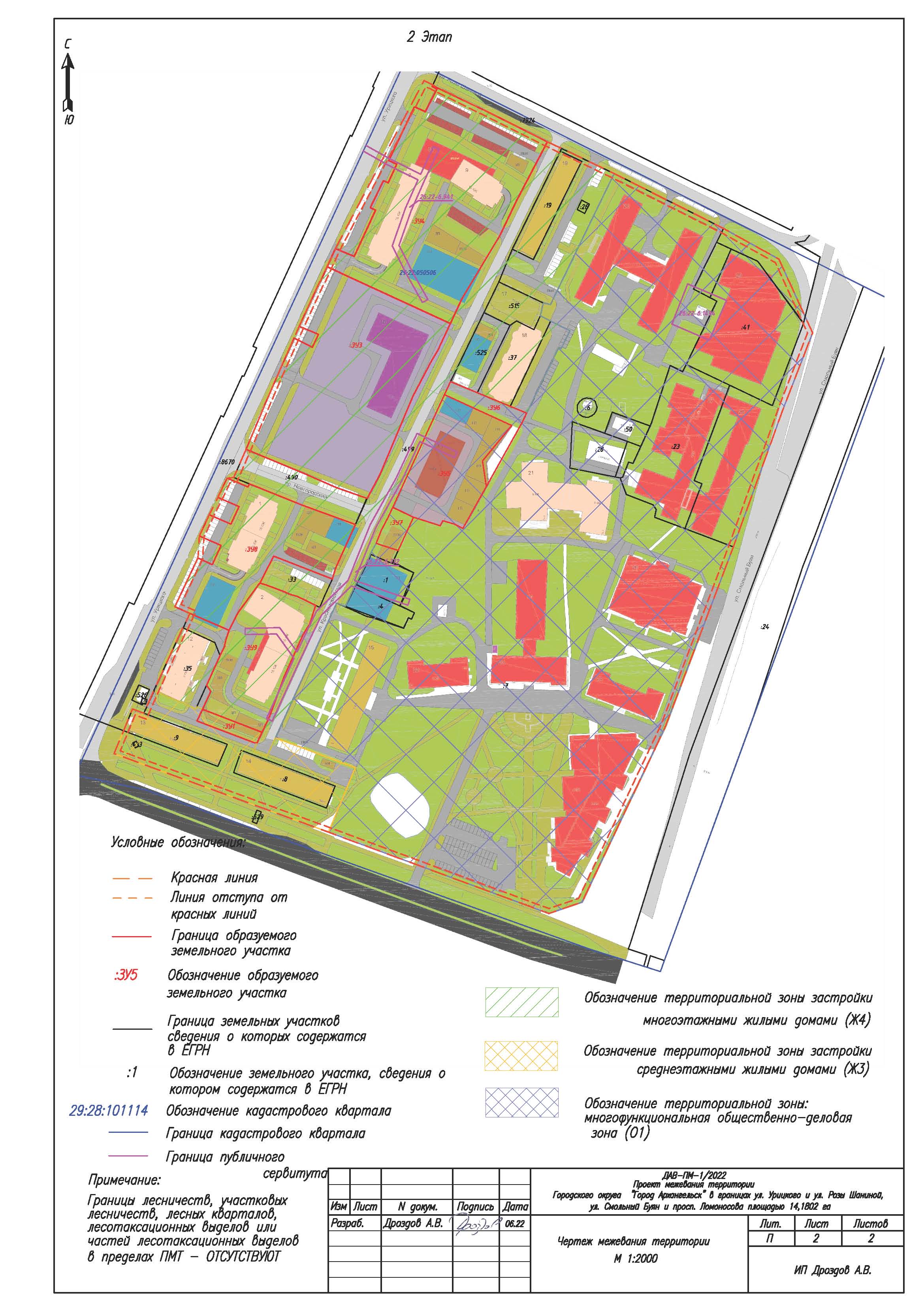 УТВЕРЖДЕНраспоряжением Главыгородского округа"Город Архангельск"от 24 января 2023 г. № 277рКадастровый номерземельного участкаСистема координат: МСК-29 (зона 2)Координаты, мСистема координат: МСК-29 (зона 2)Координаты, мКадастровый номерземельного участкаXY29:22:050506:ЗУ1 650425.542521396.3429:22:050506:ЗУ1 650411.432521433.3329:22:050506:ЗУ1 650411.502521435.0329:22:050506:ЗУ1 650418.212521438.1829:22:050506:ЗУ1 650433.062521399.9329:22:050506:ЗУ1 650425.542521396.3429:22:050506:ЗУ2 650563.302521423.3629:22:050506:ЗУ2 650554.782521443.0029:22:050506:ЗУ2 650567.682521448.9929:22:050506:ЗУ2 650575.932521429.1929:22:050506:ЗУ2 650577.912521430.1029:22:050506:ЗУ2 650564.392521463.5529:22:050506:ЗУ2 650551.392521458.1529:22:050506:ЗУ2 650543.622521478.8029:22:050506:ЗУ2 650528.682521472.9429:22:050506:ЗУ2 650523.672521485.3829:22:050506:ЗУ2 650516.752521483.3629:22:050506:ЗУ2 650531.462521445.6029:22:050506:ЗУ2 650514.142521436.7929:22:050506:ЗУ2 650513.782521436.4429:22:050506:ЗУ2 650499.292521425.8229:22:050506:ЗУ2 650496.202521423.4629:22:050506:ЗУ2 650492.622521421.3229:22:050506:ЗУ2 650483.812521416.9529:22:050506:ЗУ2 650494.062521393.1329:22:050506:ЗУ2 650524.912521408.4529:22:050506:ЗУ2 650525.992521406.1829:22:050506:ЗУ2 650538.362521411.8829:22:050506:ЗУ2 650536.152521416.9629:22:050506:ЗУ2 650549.772521423.5029:22:050506:ЗУ2 650552.062521418.1929:22:050506:ЗУ2 650563.302521423.3629:22:050506:ЗУ3 650708.032521475.3229:22:050506:ЗУ3 650708.102521475.6629:22:050506:ЗУ3 650717.582521480.0429:22:050506:ЗУ3 650712.002521491.9229:22:050506:ЗУ3 650712.002521491.9229:22:050506:ЗУ3 650681.012521559.2429:22:050506:ЗУ3 650663.592521551.1429:22:050506:ЗУ3 650657.172521547.1929:22:050506:ЗУ3 650634.482521535.3229:22:050506:ЗУ3 650584.072521514.0629:22:050506:ЗУ3 650568.632521505.8329:22:050506:ЗУ3 650568.642521505.5329:22:050506:ЗУ3 650575.542521485.9729:22:050506:ЗУ3 650584.302521465.9429:22:050506:ЗУ3 650595.772521438.4029:22:050506:ЗУ3 650600.132521427.9129:22:050506:ЗУ3 650629.562521440.2929:22:050506:ЗУ3 650650.632521449.4229:22:050506:ЗУ3 650671.652521458.7929:22:050506:ЗУ3 650665.992521469.9129:22:050506:ЗУ3 650665.642521470.5229:22:050506:ЗУ3 650674.032521474.3829:22:050506:ЗУ3 650679.182521462.0429:22:050506:ЗУ3 650708.032521475.3229:22:050506:ЗУ4650820.332521536.1229:22:050506:ЗУ4650817.182521543.1529:22:050506:ЗУ4650828.292521548.8429:22:050506:ЗУ4650831.762521550.6229:22:050506:ЗУ4650833.332521547.4829:22:050506:ЗУ4650833.982521547.7829:22:050506:ЗУ4650816.582521584.1729:22:050506:ЗУ4650797.842521621.6329:22:050506:ЗУ4650796.522521620.9329:22:050506:ЗУ4650760.062521601.7829:22:050506:ЗУ4650738.062521591.3129:22:050506:ЗУ4650697.172521566.7529:22:050506:ЗУ4650681.012521559.2329:22:050506:ЗУ4650712.002521491.9129:22:050506:ЗУ4650712.002521491.9129:22:050506:ЗУ4650717.582521480.0329:22:050506:ЗУ4650729.162521485.3729:22:050506:ЗУ4650724.162521497.4729:22:050506:ЗУ4650753.892521511.1629:22:050506:ЗУ4650755.452521507.7529:22:050506:ЗУ4650772.832521516.2029:22:050506:ЗУ4650771.442521519.2529:22:050506:ЗУ4650783.442521524.7829:22:050506:ЗУ4650785.812521519.6029:22:050506:ЗУ4650820.332521536.12
29:22:050506:12  650581.562521415.66
29:22:050506:12  650567.682521448.99
29:22:050506:12  650554.782521443.00
29:22:050506:12  650569.222521409.76
29:22:050506:12  650581.562521415.6629:22:050506:27  650513.782521436.4429:22:050506:27  650514.142521436.7929:22:050506:27  650512.992521440.5429:22:050506:27  650509.082521451.3029:22:050506:27  650506.712521456.7729:22:050506:27  650505.582521460.8729:22:050506:27  650499.862521472.6629:22:050506:27  650487.542521468.7829:22:050506:27  650485.982521467.5929:22:050506:27  650481.062521464.6329:22:050506:27  650487.132521450.0329:22:050506:27  650487.242521448.5429:22:050506:27  650488.422521446.0029:22:050506:27  650489.432521441.7629:22:050506:27  650490.442521439.0329:22:050506:27  650493.572521433.0429:22:050506:27  650496.232521428.1229:22:050506:27  650499.292521425.8229:22:050506:27  650513.782521436.4429:22:050506:429  650467.542521411.1729:22:050506:429  650473.622521414.2529:22:050506:429  650463.822521432.0829:22:050506:429  650461.672521436.2029:22:050506:429  650459.332521440.9329:22:050506:429  650454.002521452.3629:22:050506:429  650428.842521443.1829:22:050506:429  650430.862521437.8629:22:050506:429  650432.682521433.4429:22:050506:429  650434.652521434.3229:22:050506:429  650440.412521423.5429:22:050506:429  650449.242521402.8629:22:050506:429  650467.542521411.1729:22:050506:11  650558.062521404.2629:22:050506:11  650549.772521423.5029:22:050506:11  650536.152521416.9629:22:050506:11  650544.452521397.9029:22:050506:11  650558.062521404.2629:22:050506:10650530.322521396.9829:22:050506:10650524.912521408.4529:22:050506:10650494.062521393.1329:22:050506:10650498.982521382.1329:22:050506:10650530.322521396.9829:22:050506:13  650564.392521463.5529:22:050506:13  650551.792521498.2429:22:050506:13  650523.672521485.3829:22:050506:13  650528.682521472.9429:22:050506:13  650543.622521478.829:22:050506:13  650551.392521458.1529:22:050506:13  650564.392521463.5529:22:050506:13  650564.392521463.5529:22:050506:13  650551.792521498.2429:22:050506:13  650523.672521485.3829:22:050506:13  650528.682521472.9429:22:050506:13  650543.622521478.829:22:050506:13  650551.392521458.1529:22:050506:13  650564.392521463.5529:22:050506:ЗУ5650619.032521547.9629:22:050506:ЗУ5650635.262521555.4329:22:050506:ЗУ5650615.492521598.6729:22:050506:ЗУ5650592.652521579.9229:22:050506:ЗУ5650576.152521582.3229:22:050506:ЗУ5650549.282521567.3029:22:050506:ЗУ5650552.012521562.0129:22:050506:ЗУ5650554.272521554.3929:22:050506:ЗУ5650551.052521552.7329:22:050506:ЗУ5650553.902521543.6829:22:050506:ЗУ5650555.672521538.0429:22:050506:ЗУ5650556.472521535.4929:22:050506:ЗУ5650562.862521522.2829:22:050506:ЗУ5650569.352521525.1829:22:050506:ЗУ5650619.032521547.9629:22:050506:ЗУ6650643.682521559.2929:22:050506:ЗУ6650627.702521597.7129:22:050506:ЗУ6650623.392521608.2729:22:050506:ЗУ6650617.052521605.1729:22:050506:ЗУ6650589.812521589.9629:22:050506:ЗУ6650576.152521582.3229:22:050506:ЗУ6650592.652521579.9229:22:050506:ЗУ6650615.492521598.6729:22:050506:ЗУ6650635.262521555.4329:22:050506:ЗУ6650643.682521559.2929:22:050506:ЗУ7650538.642521514.4629:22:050506:ЗУ7650539.792521511.5529:22:050506:ЗУ7650548.142521514.8729:22:050506:ЗУ7650556.062521519.0029:22:050506:ЗУ7650562.862521522.2829:22:050506:ЗУ7650556.472521535.4929:22:050506:ЗУ7650535.152521525.7129:22:050506:ЗУ7650538.642521514.4629:22:050506:ЗУ8650569.222521409.7629:22:050506:ЗУ8650581.562521415.6629:22:050506:ЗУ8650575.932521429.1929:22:050506:ЗУ8650577.912521430.1029:22:050506:ЗУ8650564.392521463.5529:22:050506:ЗУ8650551.792521498.2429:22:050506:ЗУ8650523.672521485.3829:22:050506:ЗУ8650516.752521483.3629:22:050506:ЗУ8650531.462521445.6029:22:050506:ЗУ8650514.142521436.7929:22:050506:ЗУ8650513.782521436.4429:22:050506:ЗУ8650499.292521425.8229:22:050506:ЗУ8650496.202521423.4629:22:050506:ЗУ8650492.622521421.3229:22:050506:ЗУ8650483.812521416.9529:22:050506:ЗУ8650494.072521393.1429:22:050506:ЗУ8650494.062521393.1329:22:050506:ЗУ8650494.692521391.7629:22:050506:ЗУ8650498.982521382.1329:22:050506:ЗУ8650530.322521396.9829:22:050506:ЗУ8650525.992521406.1829:22:050506:ЗУ8650538.362521411.8829:22:050506:ЗУ8650544.452521397.9029:22:050506:ЗУ8650558.062521404.2629:22:050506:ЗУ8650552.062521418.1929:22:050506:ЗУ8650563.302521423.3629:22:050506:ЗУ8650569.222521409.7629:22:050506:ЗУ9650496.202521423.4629:22:050506:ЗУ9650499.292521425.8229:22:050506:ЗУ9650513.782521436.4429:22:050506:ЗУ9650514.142521436.7929:22:050506:ЗУ9650512.992521440.5429:22:050506:ЗУ9650509.082521451.3029:22:050506:ЗУ9650506.712521456.7729:22:050506:ЗУ9650505.582521460.8729:22:050506:ЗУ9650499.862521472.6629:22:050506:ЗУ9650487.542521468.7829:22:050506:ЗУ9650485.982521467.5929:22:050506:ЗУ9650481.062521464.6329:22:050506:ЗУ9650476.102521462.2729:22:050506:ЗУ9650454.002521452.3629:22:050506:ЗУ9650428.842521443.1829:22:050506:ЗУ9650418.212521438.1829:22:050506:ЗУ9650433.072521399.9429:22:050506:ЗУ9650444.632521405.2429:22:050506:ЗУ9650448.402521402.5029:22:050506:ЗУ9650449.242521402.8629:22:050506:ЗУ9650467.542521411.1729:22:050506:ЗУ9650473.622521414.2529:22:050506:ЗУ9650473.712521414.0929:22:050506:ЗУ9650477.482521414.8729:22:050506:ЗУ9650483.812521416.9529:22:050506:ЗУ9650492.622521421.3229:22:050506:ЗУ9650496.202521423.46№п/пНомер земельного участкаПлощадь, кв. м Вид разрешенного использования1 этап1 этап1 этап1 этап129:22:050506:ЗУ133612.0.2 - Благоустройство территории (Размещение декоративных, технических, планировочных, конструктивных устройств, элементов озеленения, различных видов оборудования и оформления, малых архитектурных форм, некапитальных нестационарных строений и сооружений, информационных щитов и указателей, применяемых как составные части благоустройства территории, общественных туалетов.)229:22:050506:ЗУ23 2122.6 - Многоэтажная жилая застройка (высотная застройка) (Размещение многоквартирных домов этажностью девять этажей и выше;благоустройство и озеленение придомовых территорий;обустройство спортивных и детских площадок, хозяйственных площадок и площадок для отдыха;размещение подземных гаражей и автостоянок, размещение объектов обслуживания жилой застройки во встроенных, пристроенных и встроенно-пристроенных помещениях многоквартирного дома в отдельных помещениях дома, если площадь таких помещений в многоквартирном доме не составляет более 15% от общей площади дома.)329:22:050506:ЗУ310 7703.5 - Образование и просвещение  (Размещение объектов капитального строительства, предназначенных для воспитания, образования и просвещения. Содержание данного вида разрешенного использования включает в себя содержание видов разрешенного использования с кодами 3.5.1 - 3.5.2.)429:22:050506:ЗУ410 8412.6 - Многоэтажная жилая застройка (высотная застройка) (Размещение многоквартирных домов этажностью девять этажей и выше;благоустройство и озеленение придомовых территорий;обустройство спортивных и детских площадок, хозяйственных площадок и площадок для отдыха;размещение подземных гаражей и автостоянок, размещение объектов обслуживания жилой застройки во встроенных, пристроенных и встроенно-пристроенных помещениях многоквартирного дома в отдельных помещениях дома, если площадь таких помещений в многоквартирном доме не составляет более 15% от общей площади дома.)529:22:050506:ЗУ53 5423.5 - Образование и просвещение  (Размещение объектов капитального строительства, предназначенных для воспитания, образования и просвещения. Содержание данного вида разрешенного использования включает в себя содержание видов разрешенного использования с кодами 3.5.1 - 3.5.2.)629:22:050506:ЗУ682512.0.2 - Благоустройство территории (Размещение декоративных, технических, планировочных, конструктивных устройств, элементов озеленения, различных видов оборудования и оформления, малых архитектурных форм, некапитальных нестационарных строений и сооружений, информационных щитов и указателей, применяемых как составные части благоустройства территории, общественных туалетов.)729:22:050506:ЗУ736712.0.2 - Благоустройство территории (Размещение декоративных, технических, планировочных, конструктивных устройств, элементов озеленения, различных видов оборудования и оформления, малых архитектурных форм, некапитальных нестационарных строений и сооружений, информационных щитов и указателей, применяемых как составные части благоустройства территории, общественных туалетов.)829:22:050506:ЗУ85 2052.6 - Многоэтажная жилая застройка (высотная застройка) (Размещение многоквартирных домов этажностью девять этажей и выше;благоустройство и озеленение придомовых территорий;обустройство спортивных и детских площадок, хозяйственных площадок и площадок для отдыха;размещение подземных гаражей и автостоянок, размещение объектов обслуживания жилой застройки во встроенных, пристроенных и встроенно-пристроенных помещениях многоквартирного дома в отдельных помещениях дома, если площадь таких помещений в многоквартирном доме не составляет более 15% от общей площади дома.)929:22:050506:ЗУ93 8382.6 - Многоэтажная жилая застройка (высотная застройка) (Размещение многоквартирных домов этажностью девять этажей и выше;благоустройство и озеленение придомовых территорий;обустройство спортивных и детских площадок, хозяйственных площадок и площадок для отдыха;размещение подземных гаражей и автостоянок, размещение объектов обслуживания жилой застройки во встроенных, пристроенных и встроенно-пристроенных помещениях многоквартирного дома в отдельных помещениях дома, если площадь таких помещений в многоквартирном доме не составляет более 15% от общей площади дома.)Обозначение характерных точек границыСистема координат: МСК-29 (зона 2) Координаты, мСистема координат: МСК-29 (зона 2) Координаты, мОбозначение характерных точек границыXY1650729.162521485.372650708.102521475.653650708.032521475.314650679.182521462.035650671.652521458.786650650.632521449.417650629.562521440.288650628.042521439.739650600.132521427.9010650582.012521419.9711650581.562521415.6612650569.222521409.7613650558.062521404.2614650544.452521397.9015650530.322521396.9816650498.982521382.1317650494.672521391.7518650493.602521391.2619650485.312521387.4420650485.412521387.2221650445.012521368.6122650430.472521362.2123650433.202521354.8824650419.272521349.1825650419.272521349.1926650404.532521343.0627650354.012521480.9628650301.752521622.5629650309.032521643.8430650421.842521697.4131650537.432521741.1532650625.162521772.8133650675.012521792.0834650722.342521770.4735650742.112521734.7736650777.402521664.5437650793.522521630.7138650797.842521621.6339650816.582521584.1740650818.492521580.1741650837.182521542.281650729.162521485.37ПРИЛОЖЕНИЕ № 1к проекту межевания территории городского округа "Город Архангельск" в границах ул. Урицкого и ул. Розы Шаниной, ул. Смольный Буян и просп. Ломоносова площадью 14,1802 гаПРИЛОЖЕНИЕ № 2к проекту межевания территории городского округа "Город Архангельск" в границах
 ул. Урицкого и ул. Розы Шаниной, 
ул. Смольный Буян и просп. Ломоносова 
площадью 14,1802 га